Business Ethics and Corporate Social ResponsibilityTaskCan you find any examples of businesses you are familiar with that have behaved in an ethical or unethical manner?Do you think Corporate Social Responsibility is important? Why/Why not?Business Ethics is the set of moral rules and standards that provide guidelines for right and truthful behaviour in business situations with their various stakeholders such as their employers, community etc..Ethics helps a business decide whether a business decision is right or wrong, regardless of whether it generates a profit or not.Business Ethical Scandals 2019https://www.complianceweek.com/opinion/top-ethics-and-compliance-failures-of-2019/28237.article Some Types of Unethical Business PracticesBribery and Corruption- making illegal payment to win contracts and influence decision makersExploitation of Workers- Child Labour, unsafe working conditions, long hours, underpaying staffDumping toxins into air and waterUnsafe or substandard products being sold- example cars with defectsOvercharging for products and serviceWhy does a business act unethically?Greed- the desire for more profits, wealth, and powerFear of losing jobs and so cut costsThey are allowed get away with it in some places- lack of regulation Corporate cultureLow ethical standards among individualsHow ethical behaviour can be encouragedEncourage WhistleblowingIf business management want their business to behave in an ethical way, they must have a culture where unethical behaviour is reported. Employees are encouraged to report any instances of unethical behaviour. This is known as whistleblowing.http://www.businessinsider.com/9-famous-whistle-blowers-2013-6?IR=T Staff TrainingWhen staff is inducted, a code of ethics of the business operations should be given to them. Also, existing staff need to be retrained in ethical practices and this should form part of their appraisal interviewsLead by exampleIf managers and owners are consistently behaving in an ethical way and promoting a culture of ethical business practice, this should filter down to the rest of the staffEthical AuditAn ethics auditor can be hired by a business to examine how it operates, and create a report to management of unethical behaviour that a business can use to change its practices. This recommendation is not legally binding**Develop a Code of Ethics**A code of ethics is a formal written statement created by a business setting out the behaviour that is expected of its managers and employees when dealing with the other employees, customers, and its business community.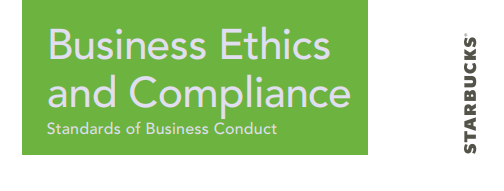 Corporate Social ResponsibilityCorporate Social ResponsibilitySocial Responsibility is the businesses duty to respect all its stakeholders in a morally and fair way. This is often referred to as Corporate Social Responsibility.StakeholderResponsibilityThe GovernmentPay all taxes when due PAYE, VAT and Corporation Tax- avoid tax evasionA business needs to comply with various legislation – for example Employment Equality Act 1998Use government finance provided as intended (Grants)EmployeesNo discrimination/harassmentFair wages( at least minimum wage)  and fair promotion systemSafe work conditionsInvestorsDo not conceal information – be honest and transparent withinvestors at all times and maintain proper set of accountsUse investment capital appropriately – investors’ funds must be spent in the manner for which they are givenGive reasonable return on investment – investors are taking a risk when providing capital and should be given a fair return if profits are madeCustomers Truthful and accurate advertisingProducts that are safe and reliableComplaints must be dealt with speedilyProvide an after sales serviceSuppliersPay bills on timeHonour contractsFair negotiationsCommunityAvoid pollutionProvide employmentSupport local suppliersTo keep them informed